T.CUŞAK VALİLİĞİGANİME ÖZADAM İLKOKULU MÜDÜRLÜĞÜ2019-2023 STRATEJİK PLANI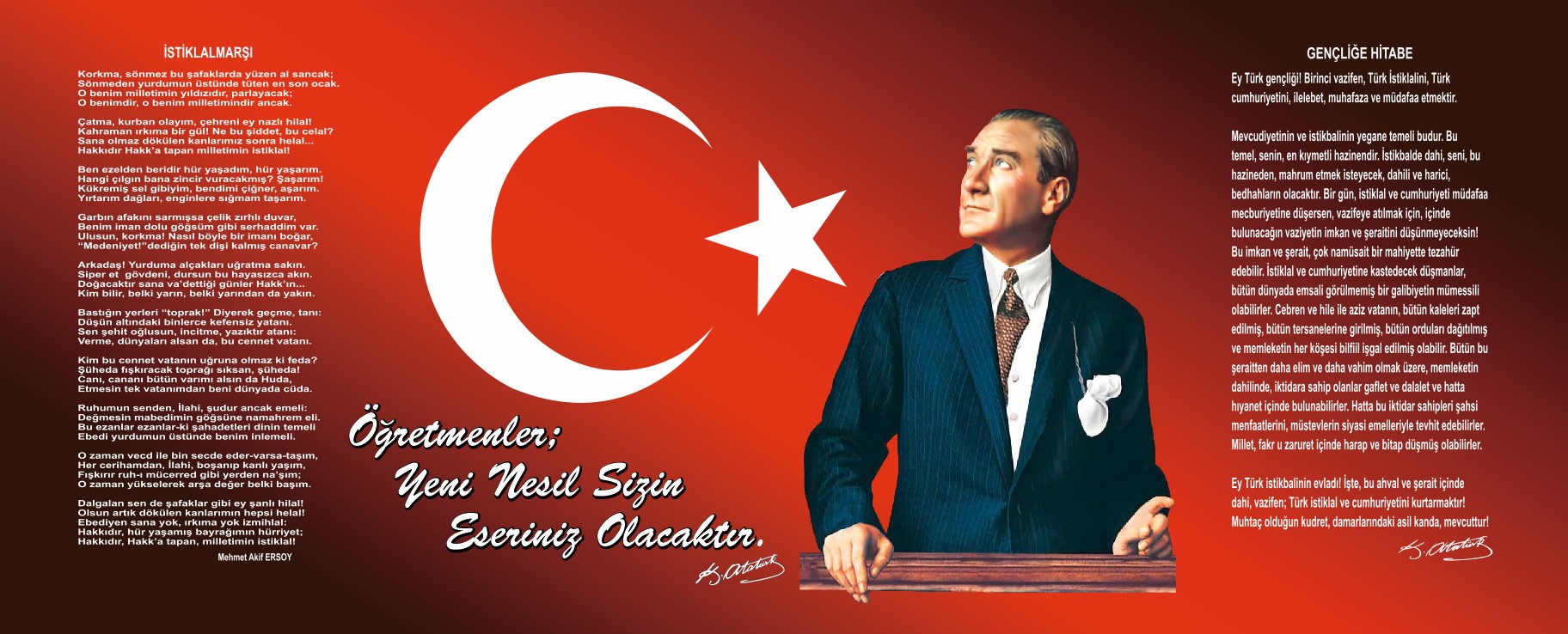 SunuşEğitim hayata hazırlık değil hayatın ta kendisidir. John Dewey, eğitim hayat ilişkisini bu şekilde açıklamıştır. 21. Yüzyıla kadar insanlık tarihi üç büyük paradigma değişimi yaşamıştır. İlk paradigma değişimi insanoğlunun tarım yapmayı öğrenmesiyle başlamıştır ve tarım toplumu oluşmuştur. İkinci paradigma değişimi buharlı motorların kullanılmasıyla gerçekleşmiş ve sanayi toplumu ortaya çıkmıştır. Üçüncü paradigma değişimi bilgi ve bilgi kaynaklarının öneminin artmasıyla ortaya çıkmış ve bilgi toplumu oluşmuştur. 21. Yüzyılın ilk yarısında dijital teknolojilerin baskın olarak kullanımıyla yeni bir paradigma değişiminin ayak sesleri duyulmaktadır. Tekillik çağı olarak adlandırılan bu çağda günümüzde mevcut olan birçok mesleğin ortadan kalkması beklenmektedir. Dünyada yaşanan bu değişimlerden hayatın kendisi olan eğitim örgütlerinin etkilenmemesi mümkün değildir. Bu yüzden Milli Eğitim Bakanlığı 2023 Eğitim Vizyonu Belgesini yayımlamıştır. Belge, 21. Yüzyılın öğrencilerine bu çağda ayakta kalabilmeleri için gerekli becerileri kazandırmayı hedeflemektedir. 2019-2022 yılları arasını kapsayan bu hedeflere okulumuz bazında ulaşılması açısından 2019-2024 yılları arasını kapsayan bu stratejik plan büyük önem kazanmaktadır.Strateji plan hazırlama süreci stratejik plan hazırlama ekiplerinin belirlenmesi ile başlamıştır. Okulumuz ile ilgili gerekli istatistiki bilgilere planda yer verilmiştir. Katılımcı ve demokratik bir yönetim anlayışıyla hazırlanan 2019-2024 Ganime Özadam İlkokulu stratejik planı iç ve dış tüm paydaşların görüşlerinden yararlanarak hazırlanmıştır. Tüm paydaşlarımızın görüşlerine ulaşmak için anket uygulamaları yapılmıştır. Anketlerden elde edilen veriler ışığında GZFT ve PESTLE analizleri yapılarak kurumumuzun  mevcut durumu ortaya konulmuştur. Oluşabilecek tehditlere karşı mücadele etmek için ve fırsatlardan yararlanmak amacıyla her yılı kapsayan gelişim planları hazırlanmıştır. Okulumuzun mevcut şartlarının geliştirilerek 2023 Eğitim vizyonu belgesinin felsefesine uygun bireyler yetiştirmek stratejik planın temel hedefini oluşturmaktadır.Okulumuz adına stratejik planın kapsadığı bu beş yıllık süreçte 21. yüzyıl becerilerini edinmiş, vatanına ve milletine bağlı çift kanatlı nesiller yetiştirmeyi ümit ediyorum.Nurettin KARAKAŞOĞLUOkul MüdürüİçindekilerSunuş	3İçindekiler	4BÖLÜM I: GİRİŞ ve PLAN HAZIRLIK SÜRECİ	5BÖLÜM II: DURUM ANALİZİ	6Okulun Kısa Tanıtımı *	6Okulun Mevcut Durumu: Temel İstatistikler	7PAYDAŞ ANALİZİ	12GZFT (Güçlü, Zayıf, Fırsat, Tehdit) Analizi	14Gelişim ve Sorun Alanları	16BÖLÜM III: MİSYON, VİZYON VE TEMEL DEĞERLER	19MİSYONUMUZ *	19VİZYONUMUZ *	19TEMEL DEĞERLERİMİZ *	19BÖLÜM IV: AMAÇ, HEDEF VE EYLEMLER	21TEMA I: EĞİTİM VE ÖĞRETİME ERİŞİM	21TEMA II: EĞİTİM VE ÖĞRETİMDE KALİTENİN ARTIRILMASI	24TEMA III: KURUMSAL KAPASİTE	28V. BÖLÜM: MALİYETLENDİRME	32EKLER:	34BÖLÜM I: GİRİŞ ve PLAN HAZIRLIK SÜRECİ2019-2023 dönemi stratejik plan hazırlanması süreci Üst Kurul ve Stratejik Plan Ekibinin oluşturulması ile başlamıştır. Ekip tarafından oluşturulan çalışma takvimi kapsamında ilk aşamada durum analizi çalışmaları yapılmış ve durum analizi aşamasında paydaşlarımızın plan sürecine aktif katılımını sağlamak üzere paydaş anketi, toplantı ve görüşmeler yapılmıştır.Durum analizinin ardından geleceğe yönelim bölümüne geçilerek okulumuzun amaç, hedef, gösterge ve eylemleri belirlenmiştir. Çalışmaları yürüten ekip ve kurul bilgileri altta verilmiştir.STRATEJİK PLAN ÜST KURULUBÖLÜM II:DURUM ANALİZİDurum analizi bölümünde okulumuzun mevcut durumu ortaya konularak neredeyiz sorusuna yanıt bulunmaya çalışılmıştır. Bu kapsamda okulumuzun kısa tanıtımı, okul künyesi ve temel istatistikleri, paydaş analizi ve görüşleri ile okulumuzun Güçlü Zayıf Fırsat ve Tehditlerinin (GZFT) ele alındığı analize yer verilmiştir.Okulun Kısa Tanıtımı Merkez Yenişehir Köyünün ileri gelenlerinden Coşkunoğlu  ailesine mensup Ganime Özadam Hanımefendinin katkıları ile 14.10.1991 tarihinde inşaata başlanmıştır. Ganime Özadam 300.000.000.-TL. (üç yüz milyon Türk Lirası) katkıda bulunarak 1.660.360.000.-TL.(Bir milyar altı yüz altmış milyon Türk Lirası) na tamamlanmış ve 24 Kasım 1992 tarihinde eğitim ve öğretim hizmetine girmiştir. (Milli Eğitim Bakanlığı İlköğretim Genel Müdürlüğünün 09.12.1992 tarih ve 703.3/26473 sayılı olurları ile 09.12.1992 tarihinde hizmete girmiştir.) Ganime Özadam Hanımefendinin okul yapımına katkılarından dolayı okula Ganime Özadam İlköğretim Okulu adı verilmiştir.. İlk yıl 1 den 6. sınıflara kadar toplam 191 öğrenci ile eğitim ve öğretime başlamıştır. Öğrenci mevcudu İkinci yıl 474 öğrenciye, 3. yıl 554 öğrenciye çıkmıştır. 1994-1995 eğitim ve öğretim yılında ilk mezunlarını 135 öğrenci olarak vermiştir. 11.09.1995 tarihinde bünyesinde 1 anasınıfı açılmış; 1996-19997 eğitim ve öğretim yılında 2. anasınıfı şubesi açılmıştır. Okulumuz ikili eğitim yapmakta olup her sınıftan ikişer şube bulunmaktadır.Okul içinde olumlu ve etkili bir kurum kültürü vardır. Yatay ve dikey iletişim sağlıklıdır. Okulda karar alma süreçlerine herkesin katılımı sağlanır.  Okulda veli, çevre okul işbirliği üst düzeydedir. Bakanlığımızın eğitim politikaları benimsenir ve okula hemen aktarılır.              Planlı Okul Gelişim Modeli ve TKY uygulamaları kapsamında TKY felsefesine ve ilkelerine uygun olarak model çalışmaları etkili şekilde yürütülür. OGYE yoluyla, çalışmalarda eğitime taraf olan herkes temsil edilir. Okulda çalışmalarda ekip çalışması benimsenmiştir. Her öğretmen eğitim teknolojini kullanmayı bilir ve bilgilerini öğretme sürecine aktarır.    Okulun Mevcut Durumu: Temel İstatistiklerOkul KünyesiOkulumuzun temel girdilerine ilişkin bilgiler altta yer alan okul künyesine ilişkin tabloda yer almaktadır.Temel Bilgiler Tablosu- Okul Künyesi Çalışan BilgileriOkulumuzun çalışanlarına ilişkin bilgiler altta yer alan tabloda belirtilmiştir.Çalışan Bilgileri Tablosu*Okulumuz Bina ve Alanları	Okulumuzun binası ile açık ve kapalı alanlarına ilişkin temel bilgiler altta yer almaktadır.Okul Yerleşkesine İlişkin Bilgiler Sınıf ve Öğrenci Bilgileri	Okulumuzda yer alan sınıfların öğrenci sayıları alttaki tabloda verilmiştir.*Sınıf sayısına göre istenildiği kadar satır eklenebilir.Donanım ve Teknolojik KaynaklarımızTeknolojik kaynaklar başta olmak üzere okulumuzda bulunan çalışır durumdaki donanım malzemesine ilişkin bilgiye alttaki tabloda yer verilmiştir.Teknolojik Kaynaklar TablosuGelir ve Gider BilgisiOkulumuzun genel bütçe ödenekleri, okul aile birliği gelirleri ve diğer katkılarda dâhil olmak üzere gelir ve giderlerine ilişkin son iki yıl gerçekleşme bilgileri alttaki tabloda verilmiştir.PAYDAŞ ANALİZİKurumumuzun temel paydaşları öğrenci, veli ve öğretmen olmakla birlikte eğitimin dışsal etkisi nedeniyle okul çevresinde etkileşim içinde olunan geniş bir paydaş kitlesi bulunmaktadır. Paydaşlarımızın görüşleri anket, toplantı, dilek ve istek kutuları, elektronik ortamda iletilen önerilerde dâhil olmak üzere çeşitli yöntemlerle sürekli olarak alınmaktadır.Paydaş anketlerine ilişkin ortaya çıkan temel sonuçlara altta yer verilmiştir * : Öğrenci Anketi Sonuçları:Olumlu (Başarılı) yönlerimiz : Okulda güvende hissedip okulu sevmektedirler. Öğretmenlerle iletişim kurup sorunları rahatlıkla dile getirmektedirler. Kütüphane ve akıl oyunları sınıfından aktif olarak yararlanmaktadırlar. Sınıflarımız kalabalık olmayıp, ders aralarında oyunları oynamaktadırlar. Olumsuz (başarısız) yönlerimiz : Okul içerisinde etkinlik yapılacak fiziki imkanlar yeterli değildir. Okulun eski olmasından kaynaklı tuvaletlerin ve sınıfların temizliği yeterli değildir.Öğretmen Anketi Sonuçları:Olumlu (Başarılı) yönlerimiz: Personelin Aidiyet duygusu yüksektir. Okulu benimseyen çalışanlar vardır. Eşit ve adil davranılmaktadır. Okulda birlik beraberlik vardır. Yapılacak çalışmalarda öğretmenin fikri alınmaktadır. Kurumdaki  duyurular çalışanlara zamanında iletilir. Yöneticiler  yaratıcı ve yenilikçi düşüncelerin üretilmesini teşvik etmektedir. Kütüphane ve akıl oyunları sınıfı aktif bir şekilde kullanılmaktadır.Olumsuz (başarısız) yönlerimiz: Spor salonunun olmaması. Okulun maddi imkânlarının yetersizliği. Etkileşimli tahtaların olmaması. Gösteri ve tiyatro salonunun olmaması. Ailelerin yeterli ekonomik destekte bulunmaması. Fiziki alanların yetersizliği. Temizlik çalışmalarının yetersizliğiVeli Anketi Sonuçları:Olumlu (Başarılı) yönlerimiz: Veliler öğretmene ihtiyaç duyduğu anda her zaman görüşme imkânı var. Öğrencilerle ilgili sorunlar olduğunda ilgilenilip, devam etmediği zaman arayıp haber verilmektedir. Öğrencilerin giriş ve çıkışlarında gerekli güvenlik tedbirleri alınmış olup, teneffüslerde kontrol edilmektedir. E-okuldan gerekli bilgilere ulaşılmaktadır. Kütüphane ve akıl oyunları sınıfı aktif bir şekilde kullanılmaktadır. İletişimin iyi olması. Okulda yeterince sosyal etkinlik yapılmaktadır. Okulun kooperatifi aktif olarak çalıştırılmaktadır. Okul bahçesi temizdir.Olumsuz (başarısız) yönlerimiz: Okul fiziki olarak yetersizdir. Okulun bina içi temizliği yetersizdir. Okulun maddi imkanları yetersizdir. Okulda etüt ve kurs çalışmaları yapılmamaktadır. GZFT (Güçlü, Zayıf, Fırsat, Tehdit) Analizi*Okulumuzun temel istatistiklerinde verilen okul künyesi, çalışan bilgileri, bina bilgileri, teknolojik kaynak bilgileri ve gelir gider bilgileri ile paydaş anketleri sonucunda ortaya çıkan sorun ve gelişime açık alanlar iç ve dış faktör olarak değerlendirilerek GZFT tablosunda belirtilmiştir. Dolayısıyla olguyu belirten istatistikler ile algıyı ölçen anketlerden çıkan sonuçlar tek bir analizde birleştirilmiştir.Kurumun güçlü ve zayıf yönleri donanım, malzeme, çalışan, iş yapma becerisi, kurumsal iletişim gibi çok çeşitli alanlarda kendisinden kaynaklı olan güçlülükleri ve zayıflıkları ifade etmektedir ve ayrımda temel olarak okul müdürü/müdürlüğü kapsamından bakılarak iç faktör ve dış faktör ayrımı yapılmıştır. İçsel Faktörler *Güçlü YönlerZayıf YönlerDışsal Faktörler *FırsatlarTehditlerGelişim ve Sorun AlanlarıGelişim ve sorun alanları analizi ile GZFT analizi sonucunda ortaya çıkan sonuçların planın geleceğe yönelim bölümü ile ilişkilendirilmesi ve buradan hareketle hedef, gösterge ve eylemlerin belirlenmesi sağlanmaktadır. Gelişim ve sorun alanları ayrımında eğitim ve öğretim faaliyetlerine ilişkin üç temel tema olan Eğitime Erişim, Eğitimde Kalite ve kurumsal Kapasite kullanılmıştır. Eğitime erişim, öğrencinin eğitim faaliyetine erişmesi ve tamamlamasına ilişkin süreçleri; Eğitimde kalite, öğrencinin akademik başarısı, sosyal ve bilişsel gelişimi ve istihdamı da dâhil olmak üzere eğitim ve öğretim sürecinin hayata hazırlama evresini; Kurumsal kapasite ise kurumsal yapı, kurum kültürü, donanım, bina gibi eğitim ve öğretim sürecine destek mahiyetinde olan kapasiteyi belirtmektedir.Gelişim ve sorun alanlarına ilişkin GZFT analizinden yola çıkılarak saptamalar yapılırken yukarıdaki tabloda yer alan ayrımda belirtilen temel sorun alanlarına dikkat edilmesi gerekmekteGelişim ve Sorun AlanlarımızBÖLÜM III: MİSYON, VİZYON VE TEMEL DEĞERLEROkul Müdürlüğümüzün Misyon, vizyon, temel ilke ve değerlerinin oluşturulması kapsamında öğretmenlerimiz, öğrencilerimiz, velilerimiz, çalışanlarımız ve diğer paydaşlarımızdan alınan görüşler, sonucunda stratejik plan hazırlama ekibi tarafından oluşturulan Misyon, Vizyon, Temel Değerler; Okulumuz üst kurulana sunulmuş ve üst kurul tarafından onaylanmıştır.MİSYONUMUZ *Her Türk çocuğuna, iyi bir vatandaş olmak için gerekli temel becerileri ve alışkanlıkları kazandırmak, milli ahlak anlayışına uygun olarak çağın teknolojik gereklerini, insan ilişkilerini okuluna tatbik ederek öğrencileri bir üst öğrenime ve hayata sağlıklı bir şekilde hazırlamaktır. VİZYONUMUZ *İnsan haklarına saygılı ve o hakkın korunması için okul olarak demokratik kültürün gerek öğrenci gerekse toplum bazında oluşmasını sağlamak, girdisini aldığı çevrenin ihtiyaçlarını dikkate alan bir yaklaşım. TEMEL DEĞERLERİMİZ *1) Nitelikli eğitim2) Bireysel öğrenme ve becerileri desteklemek3) Açıklık ve erişilebilirlik4) Hesap verilebilirlik5) Etkili okul içi ve dışı iletişim6) Hakkaniyet ve eşitlik7)Sabırlı, hoşgörülü ve kararlılık,8) Sürekli gelişim9) Kapsayıcı eğitimBÖLÜM IV: AMAÇ, HEDEF VE EYLEMLERTEMA I: EĞİTİM VE ÖĞRETİME ERİŞİMEğitim ve öğretime erişim okullaşma ve okul terki, devam ve devamsızlık, okula uyum ve oryantasyon, özel eğitime ihtiyaç duyan bireylerin eğitime erişimi, yabancı öğrencilerin eğitime erişimi ve hayat boyu öğrenme kapsamında yürütülen faaliyetlerin ele alındığı temadır.Stratejik Amaç 1: Kayıt bölgemizde yer alan çocukların okullaşma oranlarını artıran, öğrencilerin uyum ve devamsızlık sorunlarını gideren etkin bir yönetim yapısı kurulacaktır.  ***Stratejik Hedef 1.1.  Kayıt bölgemizde yer alan çocukların okullaşma oranları artırılacak ve öğrencilerin uyum ve devamsızlık sorunları da giderilecektir. *** Performans GöstergeleriEylemler*TEMA II: EĞİTİM VE ÖĞRETİMDE KALİTENİN ARTIRILMASIEğitim ve öğretimde kalitenin artırılması başlığı esas olarak eğitim ve öğretim faaliyetinin hayata hazırlama işlevinde yapılacak çalışmaları kapsamaktadır. Bu tema altında akademik başarı, sınav kaygıları, sınıfta kalma, ders başarıları ve kazanımları, disiplin sorunları, öğrencilerin bilimsel, sanatsal, kültürel ve sportif faaliyetleri ile istihdam ve meslek edindirmeye yönelik rehberlik ve diğer mesleki faaliyetler yer almaktadır. Stratejik Amaç 2: Öğrencilerimizin gelişmiş dünyaya uyum sağlayacak şekilde donanımlı bireyler olabilmesi için eğitim ve öğretimde kalite artırılacaktır.Stratejik Hedef 2.1.  Öğrenme kazanımlarını takip eden ve velileri de sürece dâhil eden bir yönetim anlayışı ile öğrencilerimizin akademik başarıları ve sosyal faaliyetlere etkin katılımı artırılacaktırPerformans GöstergeleriEylemlerStratejik Hedef 2.2.  Etkin bir rehberlik anlayışıyla, öğrencilerimizi ilgi ve becerileriyle orantılı bir şekilde üst öğrenime veya istihdama hazır hale getiren daha kaliteli bir kurum yapısına geçilecektir. Performans GöstergeleriEylemlerStratejik Hedef 2.3.  Öğrenme kazanımlarını takip eden ve velileri de sürece dâhil eden bir yönetim anlayışı ile öğrencilerimizin akademik başarıları ve sosyal faaliyetlere yetenekleri doğrultusunda etkin katılımı artırılacak,Sosyal Faaliyetlerin artırılmasına yönelik çalışmalar yapılacaktırPerformans GöstergeleriEylemlerTEMA III: KURUMSAL KAPASİTEStratejik Amaç 3:  Okulumuzun beşeri, mali, fiziki ve teknolojik unsurları ile yönetim ve organizasyonu, eğitim ve öğretimin niteliğini ve eğitime erişimi yükseltecek biçimde geliştirilecektir. Eğitim ve öğretim faaliyetlerinin daha nitelikli olarak verilebilmesi için okulumuzun kurumsal kapasitesi güçlendirilecektir. Stratejik Hedef 3.1:  Okulumuz personelinin mesleki yeterlilikleri ile iş doyumu ve motivasyonları artırılacaktır. Eğitim ve öğretim faaliyetlerinin daha nitelikli olarak verilebilmesi için okulumuzun kurumsal kapasitesini güçlendirici çalışmalar planlanacak ve yapılacaktır.Performans GöstergeleriEylemlerV. BÖLÜM: MALİYETLENDİRME2019-2023 Stratejik Planı Faaliyet/Proje Maliyetlendirme TablosuVI. BÖLÜM: İZLEME VE DEĞERLENDİRMEOkulumuz Stratejik Planı izleme ve değerlendirme çalışmalarında 5 yıllık Stratejik Planın izlenmesi ve 1 yıllık gelişim planın izlenmesi olarak ikili bir ayrıma gidilecektir. Stratejik planın izlenmesinde 6 aylık dönemlerde izleme yapılacak denetim birimleri, il ve ilçe millî eğitim müdürlüğü ve Bakanlık denetim ve kontrollerine hazır halde tutulacaktır.Yıllık planın uygulanmasında yürütme ekipleri ve eylem sorumlularıyla aylık ilerleme toplantıları yapılacaktır. Toplantıda bir önceki ayda yapılanlar ve bir sonraki ayda yapılacaklar görüşülüp karara bağlanacaktır. EKLER:Öğretmen, öğrenci ve veli anket örnekleri klasör ekinde olup okullarınızda uygulanarak sonuçlarından paydaş analizi bölümü ve sorun alanlarının belirlenmesinde yararlanabilirsiniz.ÖĞRETMEN ANKETİ SONUÇLARI1.Okulumuzda alınan kararlar çalışanların kararlarıyla alınır.2.Kurumdaki tüm duyurular çalışanlara zamanında iletilir.3.Her türlü ödüllendirmede  adil olma, tarafsızlık  ve objektiflik esastır.4.Kendimi okulun değerli bir üyesi olarak görürüm.5.Çalıştığım okul bana kendimi geliştirme imkanı tanımaktadır.6.Okul teknik araç ve gereç  yönünden yeterli donanıma sahiptir.7.Okulda çalışanlara yönelik sosyal ve kültürel faaliyetler düzenlenir.8.Okulda öğretmenler arasında ayrım yapılmamaktadır.9.Okulumuzda yerelde ve toplum üzerinde olumlu etki bırakacak çalışmalar yapılmaktadır.10.Yöneticilerimiz yaratıcı ve yenilikçi düşüncelerin üretilmesini teşvik etmektedir.11.Yöneticiler okulun vizyonunu , stratejilerini,iyileştirmeye açık alanlarını vs. çalışanlarla paylaşır.12.Okulumuzda sadece öğretmenlerin kullanımına tahsis edilmiş yerler yeterlidir.13.Alanıma ilişkin yenilik ve  gelişmeleri takip eder ve kendimi güncellerim.ÖĞRENCİ ANKETİ SONUÇLARIMadde: Öğretmenlerle ihtiyaç duyduğumda rahatlıkla görüşebilirim.2.Okul müdürüyle ihtiyaç duyduğumda rahatlıkla konuşabiliyorum.3.Okulun Rehberlik servisinden yeterince yararlanabiliyorum.4.Okula ilettiğimiz istek ve önerilerimiz dikkate alınır.5.Okulda kendimi güvende hissediyorum.6.Okulda öğrencilerle ilgili alınan kararlarda bizlerin görüşleri alınır.7.Öğretmenler yeniliğe açık olarak derslerin işlenişinde çeşitli yöntemler kullanmaktadır.8.Derslerde konuya göre uygun araç gereçler kullanılmaktadır.9.Tenefüslerde ihtiyaçlarımı giderebiliyorum.10.Okulun içi ve dışı temizdir.11.Okulun binası ve diğer fiziki mekanlar yeterlidir.12.Okul kantininde satılan malzemeler sağlıklı ve güvenlidir.13.Okulumuzda yeterli miktarda sanatsal ve kültürel faaliyetler düzenlenmektedir.VELİ ANKETİ SONUÇLARIMadde: İhtiyaç duyduğumda okul çalışanlarıyla rahatlıkla görüşebiliyorum.Madde: Bizi ilgilendiren okul duyurularını zamanında öğreniyorum.Madde: Öğrencimle ilgili konularda okulda rehberlik hizmeti alabiliyorumMadde: Okula ilettiğim istek ve şikayetlerim dikkate alınıyor.Madde: Öğretmenler yeniliğe açık olarak derslerin işlenişinde çeşitli yöntemler kullanmaktadır.Madde: Okulda yabancı kişilere karşı güvenlik önlemi alınmaktadır.Madde: Okulda bizleri ilgilendiren kararlarda görüşlerimiz dikkate alınır.Madde: E-okul veli bilgilendirme sistemi ile okulun internet sayfasını düzenli olarak takip ediyorum.9.Madde: Çocuğumun okulunu sevdiğini ve öğretmenleriyle anlaştığını düşünüyorum.Madde: Okul, teknik araç ve gereç yönünden yeterli donanıma sahiptir.Madde: Okul her zaman temiz ve bakımlıdır.Madde: Okulun binası ve diğer fiziki mekanlar yeterlidir.Madde: Okulumuzda yeterli miktarda sanatsal ve kültürel faaliyetler düzenlenmektedir.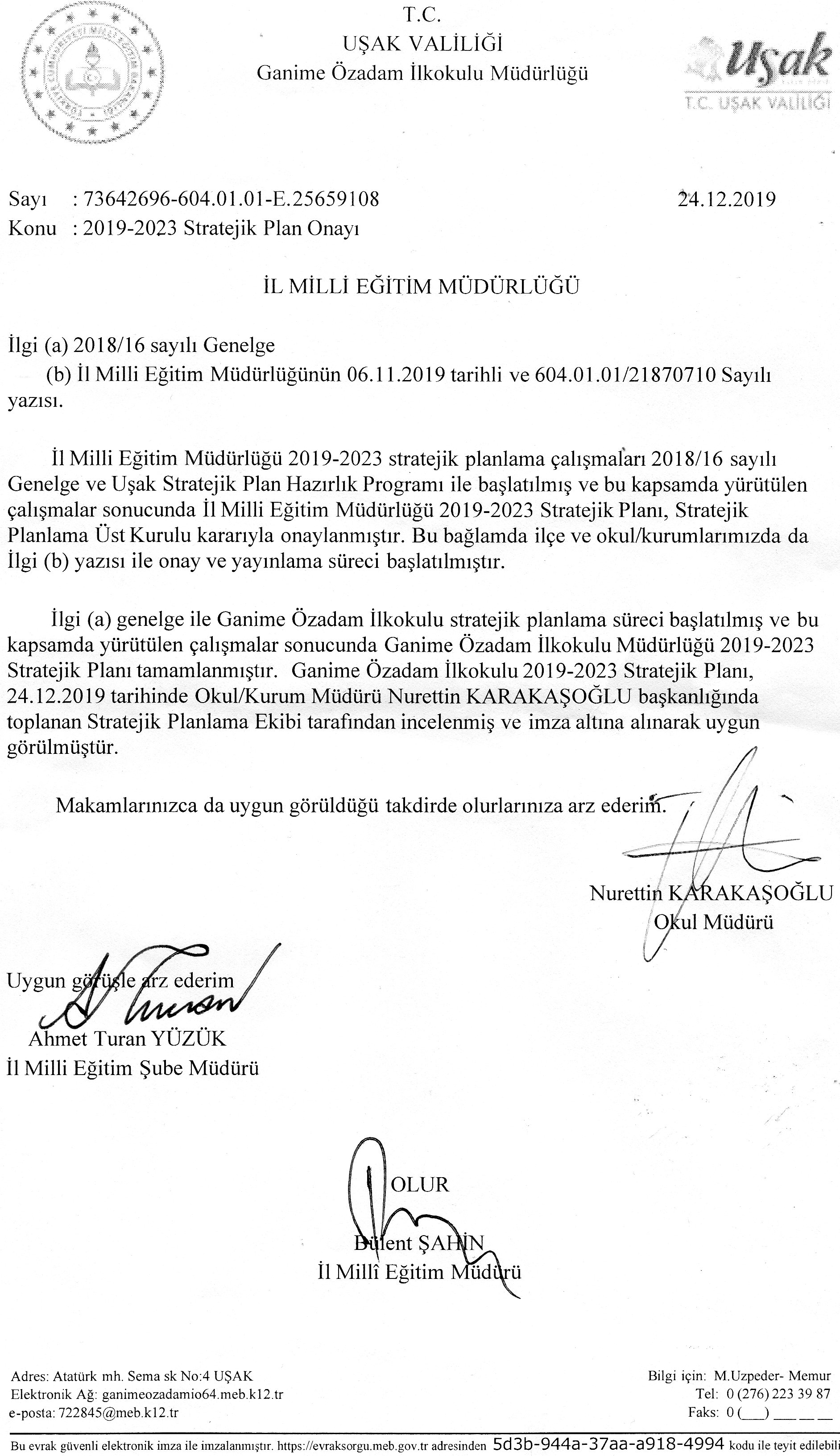 Üst Kurul BilgileriÜst Kurul BilgileriEkip BilgileriEkip BilgileriAdı SoyadıUnvanıAdı SoyadıUnvanıNurettin KARAKAŞOĞLUOkul MüdürüCennet ŞABANOMüdür YardımcısıCennet ŞABANOMüdür YardımcısıSedat CANRehber ÖğretmenCengiz KANATSınıf ÖğretmeniSelda UYSAL KURTULUŞOkul Öncesi ÖğretmeniEmine VURALOkul Aile Birliği BaşkanıÖzlem AKCANSınıf ÖğretmeniNurgül GÜNDOĞANOkul Aile Birliği Başkan Yardımcısı Sevil KARADEMİRÖğrenci VelisiNurettin KARAKAŞOĞLUOkul MüdürüCennet ŞABANOMüdür Yardımcısıİli: Uşakİli: Uşakİli: Uşakİli: Uşakİlçesi: Merkezİlçesi: Merkezİlçesi: Merkezİlçesi: MerkezAdres:Atatürk Mh. Sema Sk. No:4 Atatürk Mh. Sema Sk. No:4 Atatürk Mh. Sema Sk. No:4 Coğrafi Konum (link)*:Coğrafi Konum (link)*:https://www.google.com/maps/place/Ganime+%C3%96zadam+%C4%B0lk%C3%B6%C4%9Fretim+Okulu/@38.665175,29.4088713,17z/data=!3m1!4b1!4m5!3m4!1s0x14c87fe72413b9c9:0x7396951417e93c0b!8m2!3d38.665175!4d29.41106https://www.google.com/maps/place/Ganime+%C3%96zadam+%C4%B0lk%C3%B6%C4%9Fretim+Okulu/@38.665175,29.4088713,17z/data=!3m1!4b1!4m5!3m4!1s0x14c87fe72413b9c9:0x7396951417e93c0b!8m2!3d38.665175!4d29.41106Telefon Numarası: 0 (276) 22339870 (276) 22339870 (276) 2233987Faks Numarası:Faks Numarası:0 (276)223 31650 (276)223 3165e- Posta Adresi:722845@meb.k12.tr722845@meb.k12.tr722845@meb.k12.trWeb sayfası adresi:Web sayfası adresi:http://ganimeozadamio64.meb.k12.tr/http://ganimeozadamio64.meb.k12.tr/Kurum Kodu:722845722845722845Öğretim Şekli:Öğretim Şekli:Tam GünTam GünOkulun Hizmete Giriş Tarihi : 24/12/1992Okulun Hizmete Giriş Tarihi : 24/12/1992Okulun Hizmete Giriş Tarihi : 24/12/1992Okulun Hizmete Giriş Tarihi : 24/12/1992Toplam Çalışan Sayısı *Toplam Çalışan Sayısı *1717Öğrenci Sayısı:Kız137137Öğretmen SayısıKadın1010Öğrenci Sayısı:Erkek129129Öğretmen SayısıErkek55Öğrenci Sayısı:Toplam266266Öğretmen SayısıToplam1515Derslik Başına Düşen Öğrenci SayısıDerslik Başına Düşen Öğrenci SayısıDerslik Başına Düşen Öğrenci Sayısı: 23Şube Başına Düşen Öğrenci SayısıŞube Başına Düşen Öğrenci SayısıŞube Başına Düşen Öğrenci Sayısı: 19Öğretmen Başına Düşen Öğrenci SayısıÖğretmen Başına Düşen Öğrenci SayısıÖğretmen Başına Düşen Öğrenci Sayısı: 20Şube Başına 30’dan Fazla Öğrencisi Olan Şube SayısıŞube Başına 30’dan Fazla Öğrencisi Olan Şube SayısıŞube Başına 30’dan Fazla Öğrencisi Olan Şube Sayısı:0Öğrenci Başına Düşen Toplam Gider Miktarı*Öğrenci Başına Düşen Toplam Gider Miktarı*Öğrenci Başına Düşen Toplam Gider Miktarı*73 TLÖğretmenlerin Kurumdaki Ortalama Görev SüresiÖğretmenlerin Kurumdaki Ortalama Görev SüresiÖğretmenlerin Kurumdaki Ortalama Görev Süresi10Unvan*ErkekKadınToplamOkul Müdürü ve Müdür Yardımcısı           1           1        2Sınıf Öğretmeni           4          10        14Branş Öğretmeni           0            0         0Rehber Öğretmen           1            0         1İdari Personel           1            0         1Yardımcı Personel           2            2         4Güvenlik Personeli           0            1         1Toplam Çalışan Sayıları          9           14        23Okul Bölümleri *Okul Bölümleri *Özel AlanlarVarYokOkul Kat Sayısı2Çok Amaçlı SalonXDerslik Sayısı13Çok Amaçlı SahaXDerslik Alanları (m2)594KütüphaneXKullanılan Derslik Sayısı13Fen LaboratuvarıXŞube Sayısı14Bilgisayar LaboratuvarıXİdari Odaların Alanı (m2)52İş AtölyesiXÖğretmenler Odası (m2)20Beceri AtölyesiXOkul Oturum Alanı (m2)922PansiyonXOkul Bahçesi (Açık Alan)(m2)2304Okul Kapalı Alan (m2)2767Sanatsal, bilimsel ve sportif amaçlı toplam alan (m2)3226Kantin (m2)YokTuvalet Sayısı4Diğer (………….)SINIFIKızErkekToplamSINIFIKızErkekToplamAnasınıfı241842Sınıf192443Sınıf323365Sınıf312758Sınıf312758Akıllı Tahta Sayısı0TV Sayısı14Masaüstü Bilgisayar Sayısı16Yazıcı Sayısı5Taşınabilir Bilgisayar Sayısı2Fotokopi Makinası Sayısı2Projeksiyon Sayısı1İnternet Bağlantı Hızı1 mbpsYıllarGelir MiktarıGider Miktarı20167857,11 TL6420,47 TL20178779,05 TL16947,44 TL20185830 TL16371,39 TLÖğrencilerÖğrenciler okulda kendilerini güvende ve mutlu hissetmektedir.ÇalışanlarÇalışanlar görüşlerine değer verildiğini düşünmektedir.Okulda olumlu bir çalışma iklimi olduğu görüşü hakimdir.Öğretmen ve idari kadro ilgilidir.Öğretmenler farklı öğretim yöntem ve tekniklerini kullanmaktadır.VelilerOkul çalışanları hakkında olumlu düşüncelere sahipler.Sınıf mevcutlarıEtkili bir eğitim öğretim süreci için öğrenci mevcutları uygun sayıdadır.Yönetim SüreçleriOkulda katılımcı bir yönetim anlayışı hakimdir.İletişim SüreçleriPaydaşlar arasında olumlu bir iletişim mevcuttur.Çalışanlar ve veliler okulla ilgili konularda idareye rahatlıkla ulaşmaktadırlarBinaKütüphane ve akıl/zeka oyunları salonu yararlıdır.KooperatifOkulda kooperatif hizmetinin verilmesi olumludur.Kooperatifte meyve satışı olumludur.ÇevreGenel olarak sosyo-ekonomik düzeyi düşük bir çevredir.Bina ve YerleşkeYeterli fiziki imkanlar mevcut değildir.Sınıf ve tuvaletlerin temizliği yetersizdir.DonanımOkul içi donanım yetersizdir.BütçeOkul giderek azalan yetersiz bir bütçeye sahiptir.PolitikMEB politikalarıEkonomikOkul Aile Birliği desteğiSosyolojikOkulumuzun güvenlik açısından problemsiz olması.Okul veli ilişkilerinin gelişmiş olmasıTeknolojikOkulun tüm birimlerinde internet ve bilgisayar hizmetinin olmasıMevzuat-Yasal2023 Eğitim vizyonun katkılarıEkolojikToplumda çevre bilincinin artmasıPolitikPolitik tehdit mevcut değildir.EkonomikGiderek daralan gelirler ve giderek artan giderler.SosyolojikOkulun göç alan bölgede olması.TeknolojikEğitim teknolojilerinin hızla değişmesi ve okulun teknolojik donanımının yetersiz kalmasıMevzuat-YasalOkulun ödeneğine ait bir bütçenin olmaması.EkolojikÇevre bilincin artış oranının yetersizliğiEğitime ErişimEğitimde KaliteKurumsal KapasiteOkullaşma OranıAkademik BaşarıKurumsal İletişimOkula Devam/ DevamsızlıkSosyal, Kültürel ve Fiziksel GelişimKurumsal YönetimOkula Uyum, OryantasyonSınıf TekrarıBina ve YerleşkeÖzel Eğitime İhtiyaç Duyan Bireylerİstihdam Edilebilirlik ve YönlendirmeDonanımYabancı ÖğrencilerÖğretim YöntemleriTemizlik, HijyenHayatboyu ÖğrenmeDers araç gereçleriİş Güvenliği, Okul GüvenliğiTaşıma ve servis1.TEMA: EĞİTİM VE ÖĞRETİME ERİŞİM1.TEMA: EĞİTİM VE ÖĞRETİME ERİŞİM1Devamsızlık problemi yaşayan öğrencilerimizin okula devamını sağlamak2Hayat boyu öğrenmeye katılımı artırmak3Okullaşma oranını yüzde yüze çıkarmak4Okula yeni başlayan öğrencilerden uyum eğitimine katılanların oranını artırmak (%)5Okulun özel eğitime ihtiyaç duyan bireylerin kullanımına uygunluğunu sağlamak (0-1)6Ders dışı faaliyetlere katılımı artırmak2.TEMA: EĞİTİM VE ÖĞRETİMDE KALİTE2.TEMA: EĞİTİM VE ÖĞRETİMDE KALİTE1Eğitim öğretim sürecinde sanatsal, sportif ve kültürel faaliyetler2Ders araç ve gereçleri.3Okuma kültürü4Öğretmenlere yönelik hizmetiçi eğitimler5Okulun proje göstergeleri6Rehberlik servisi etkililik göstergeleri7Okul veli işbirliği toplantı göstergeleri8Sanatsal, bilimsel, kültürel ve sportif alanlarda en az bir faaliyete katılım oranı9Okulun sosyal sorumluluk ile ilgili yaptığı çalışmalara ait göstergeleri10Kütüphaneden yararlanan öğrenci oranı3.TEMA: KURUMSAL KAPASİTE3.TEMA: KURUMSAL KAPASİTE1Donanım eksiklerinin bulunması2Okul kütüphanesinde kitap yetersizliği3Öğretmenlerin motivasyonunu artırmaya yönelik yapılan etkinlik sayısı4Öğretmen başına düşen hizmetiçi saati(Eğitim Öğretim Yılı İçi)5Mesleki gelişim faaliyetlerine katılan personel oranı6Lisansüstü eğitime sahip personel oranı7Bilimsel ve sanatsal etkinliklere katılan personel oranı8C düzeyi ve üzeri dil puanına sahip öğretmen oranı9Uluslararası hareketlilik programlarına katılan personel oranı10Öğretmen memnuniyet oranı11Öğretmen başına düşen öğrenci sayısı12Ödül alan personel oranı13Öğrenci başına düşen sosyal, sanatsal, sportif ve kültürel faaliyet alanı (metrekare)14Okul gelirlerinin, giderleri karşılama oranı15*Öğrenci başına düşen harcama miktarı16Bakım ve onarım ihtiyaçlarının giderilme oranı17Donatım ihtiyaçlarının giderilme oranı18Paydaşların karar alma süreçlerine katılımı için gerçekleştirilen faaliyet sayısı19Okul internet sayfasının görüntülenme sayısı20Veli toplantılarına katılım oranı21İşbirliği yapılan STK, Üniversite ve diğer kurumsal paydaş sayısıNoPERFORMANSGÖSTERGESİMevcutMevcutHEDEFHEDEFHEDEFHEDEFHEDEFHEDEFNoPERFORMANSGÖSTERGESİ2018201920192020202120222023PG.1.1.1Okullaşma oranı  (%)9090909595100100PG.1.1.2İlkokul birinci sınıf öğrencilerinden en az bir yıl okul öncesi eğitim almış olanların oranı (%)(ilkokul)879090959698100PG.1.1.3Okula yeni başlayan öğrencilerden oryantasyon eğitimine katılanların oranı (%)100100100100100100100PG.1.1.4Bir eğitim ve öğretim döneminde 20 gün ve üzeri devamsızlık yapan öğrenci  sayısı 0000000PG.1.1.5Bir eğitim ve öğretim döneminde 20 gün ve üzeri devamsızlık yapan yabancı öğrenci sayısı0000000PG.1.1.6Okulun özel eğitime ihtiyaç duyan bireylerin kullanımına uygunluğu (0-1)1111111PG.1.1.7Hayatboyu öğrenme kapsamında açılan kurslara devam oranı (%) (halk eğitim)100100100100100100100PG.1.1.8Hayatboyu öğrenme kapsamında açılan kurslara katılan kişi sayısı (sayı) (halkeğitim)11212135455872PG.1.1.9Ders dışı faaliyetlere katılım oranı (%)50606070708080NoEylem İfadesiEylem SorumlusuEylem Tarihi1.1.1.Kayıt bölgesinde yer alan öğrencilerin tespiti çalışması yapılacaktır.Strateji Planlama Ekibi01 Eylül-20 Eylül1.1.2İlkokul birinci sınıf öğrencilerinden en az bir yıl okul öncesi eğitim almış olanların oranının artması için okulöncesi eğitimine katılımı artırışacak Strateji Planlama Ekibi01 Eylül-20 Eylül1.1.3Okula yeni başlayan öğrencilere ve ailelerine;  oryantasyon eğitimlerinin duyurulacak ve bu eğitimlere davet yapılacakMüdür Yardımcısı ve sınıf öğretmenleri01 Eylül-20 Eylül1.1.4Bir eğitim ve öğretim döneminde 20 gün ve üzeri devamsızlık yapan öğrenci  sayısı minimize edilecekMüdür Yardımcısı ve öğretmenlerTüm yıl boyunca1.1.5Devamsızlık yapancı öğrencilerin tespiti ve erken uyarı sistemi için çalışmalar yapılacaktır. Devamsızlık yapan öğrencilerin velileri ile özel aylık  toplantı ve görüşmeler yapılacaktır.Müdür Yardımcısı ve sınıf öğretmenleri , rehber öğretmen01 Eylül-15 Haziran1.1.6Okul özel eğitime ihtiyaç duyan bireylerin kullanımına uygunluğunda görülen aksaklıklar giderilecekOkul İdaresiTüm yıl boyu1.1.7Hayatboyu öğrenme kapsamında açılan kurslara devam oranı (%) (halk eğitim) artırma çalışmaları yapılacakOkul İdaresiTüm yıl boyu1.1.8Hayat boyu öğrenme kapsamında hangi kursların açılacağının tespitinin yapılması.(Yetişkinlere okuma-yazma kursu vb.) Hayatboyu öğrenme kapsamında açılan kurslara katılan kişi sayısı (sayı) (halkeğitim) artırma çalışmaları yapılacakOkul İdaresiTüm yıl boyu1.1.9Ders dışı faaliyetlere katılımın arttırılmasına yönelik duyuruların yapılacak, ders dışı faaliyetlerin planlanacak, katılım artırılacakMüdür Yardımcısı ve sınıf öğretmenleriTüm yıl boyuNoPERFORMANSGÖSTERGESİMevcutMevcutHEDEFHEDEFHEDEFHEDEFHEDEFHEDEFNoPERFORMANSGÖSTERGESİ2018201920192020202120222023PG.2.1.1Bir eğitim ve öğretim döneminde bilimsel, kültürel, sanatsal ve sportif alanlarda en az bir faaliyete katılan öğrenci oranı (%)100100100100100100100PG.2.1.2Öğrenci başına okunan kitap sayısı38424246505460PG.2.1.3Öğretmenlerimize modern öğretim yöntem-teknikler konusunda düzenlenen seminer sayısı1222334PG.2.1.4Okulda uygulanan proje sayısı2334455PG.2.1.5Rehberlik servisi etkililiği (%)50555560657075PG.2.1.6Okulun sosyal sorumluluk ile ilgili yaptığı çalışmaların hedefe ulaşma oranı (%)8080809090100100PG.2.1.7Kütüphaneden yararlanan öğrenci oranı (%)8080809090100100PG.2.1.8Okul veli işbirliği toplantısına katılım oranı (%)20252530354045PG.2.1.9EBA Portalına Kayıtlı Öğretmen Oranı50505070709090PG.2.1.10EBA Portalına Kayıtlı Öğrenci Oranı40404060607575PG.2.1.11Eğitim-öğretim yılı içerisinde 4. Sınıf öğrencilerden belge alanların oranı25252530303535NoEylem İfadesiEylem SorumlusuEylem Tarihi2.1.1Sosyal Faaliyetlerin artırılmasına yönelik çalışmalar yapılacak. Sınıflar arası çeşitli sportif karşılaşmalar yapılması planlanacak.Sosyal Etkinlikler KuruluMart - Nisan 2019 (Her Yıl)2.1.2Kitap okumayı özendirici faaliyetler düzenlemek (Farklı mekanlarda kitap okumak vb.)          Tüm Öğretmenler            Tüm yıl boyunca2.1.3Öğretmenlerimize modern öğretim yöntem-teknikleri konusunda seminer düzenlemekStratejik planlama ekibiHaziran ve Eylül Seminer Dönemleri2.1.4Öğretmenler proje uygulama konusunda desteklenecek, uygulanan proje sayısı artırılacak.         Tüm ÖğretmenlerTüm yıl boyunca2.1.5Öğrencilere kendini tanımaları için çeşitli test ve anketler uygulanacak. Rehberlik etkinlikleri artırılacak.Rehber Öğretmen, Sınıf ÖğretmenleriTüm yıl boyunca2.1.6Okulun sosyal sorumluluk ile ilgili çalışmalara önem verilecek ve katılım artırılacak.2.1.7Kütüphanedeki kitap sayısı artırılacak, kütüphaneye erişim kolaylaştırılacak.Tüm ÖğretmenlerTüm yıl boyunca2.1.8Okul aile işbirliği ve iletişimini güçlendirici çalışmalar yapılacak.Okul veli işbirliği toplantısına katılım artırılmaya çalışılacak.Tüm ÖğretmenlerTüm yıl boyunca2.1.9EBA Portalı öğretmenlere tanıtılacak ve kullanımı teşvik edilecektir.Tüm ÖğretmenlerTüm yıl boyunca2.1.10EBA Portalı öğrenci ve velilere tanıtılacak ve kullanımı teşvik edilecektir.Tüm ÖğretmenlerTüm yıl boyunca2.1.11Belge alan öğrenciler onore edilerek takdir ve teşekkür belgesi alan öğrenci oranı artırılacaktır.Tüm ÖğretmenlerTüm yıl boyuncaNoPERFORMANSGÖSTERGESİMevcutMevcutHEDEFHEDEFHEDEFHEDEFHEDEFHEDEFNoPERFORMANSGÖSTERGESİ2018201920192020202120222023PG.2.2.1Hangi okullara gideceklerine dair yapılan anket çalışmaları 0111111PG.2.2.2 Üst eğitim kurumlarına yapılan tanıtım çalışmaları sayısı1111111PG.2.2.3Öğrencilere kendini daha iyi tanımaları için uygulanan  test ve anket sayısı2223344PG.2.2.4Meslekleri tanıtım seminerleri sayısı1112222PG.2.2.5Mesleklerin gerektirdiği kişilik özellikleri ile ilgili seminer çalışmaları yapmak.1112222PG.2.2.6“Sorumluluk Bilincini Artırma” ve “Toplumsal Değerlerimize Sahip Çıkma ve Onları Yaşatma” konularında yapılan çalışma sayısı3334455NoEylem İfadesiEylem SorumlusuEylem Tarihi2.2.1Gidecekleri okul türleri ile ilgili belirleme ve e-okula giriş yapılması.Müdür YardımcısıHer yıl Şubat-Mart Ayı.2.2.2Farklı okul türlerini gezmek, bilgi almak, seminer çalışmaları yapmakOkul idaresi, 4. Sınıf Öğretmenleri     Her yıl 2. Dönem2.2.3Öğrencilere kendini daha iyi tanımaları için çeşitli test ve anketler uygulanacak. Rehber ÖğretmenTüm Yıl Boyunca2.2.4Meslekler tanıtılacak.Tüm ÖğretmenlerHer yıl 1. Dönem2.2.5Mesleklerin gerektirdiği kişilik özellikleri ile ilgili bilgilendirme  çalışmaları yapmak.2.2.6Daha sağlıklı ve topluma yararlı nesiller yetiştirmek için “Sorumluluk Bilincini Artırma” ve “Toplumsal Değerlerimizi Yaşatma” konularında çeşitli çalışmalar yapılacaktır.Tüm Öğretmenler      Tüm Yıl BoyuncaNoPERFORMANSGÖSTERGESİMevcutMevcutHEDEFHEDEFHEDEFHEDEFHEDEFHEDEFNoPERFORMANSGÖSTERGESİ2018201920192020202120222023PG.2.3.1Planlanan sosyal faaliyet sayısı5556677PG.2.3.2Bir Eğitim-Öğretim Döneminde Bilimsel, Kültürel, Sanatsal ve Sportif Alanlarda En Az Bir Faaliyete Katılan Öğrenci Oranı (%)75808085859090PG.2.3.3Okul dışı öğrenme ortamları kapsamında düzenlenen gezi etkinlik sayısı10151515202525PG.2.3.4Çevre Bilincinin Artırılmasına Yönelik Etkinlik Sayısı5557788PG.2.3.5Çevre Bilincinin Artırılmasına Yönelik Etkinliklere Katılan Öğrenci Oranı250250250260262280280PG.2.3.6Okul Sporları Kapsamında Sportif Faaliyetlerine Katılan Öğrenci Oranı250260260270280285290PG.2.3.7Yerel ve Ulusal Yarışmalara Katılan Öğrenci Sayısı60606070758080PG.2.3.8Yürütülen Ders Dışı Egzersiz Faaliyeti Sayısı1223455NoEylem İfadesiEylem SorumlusuEylem Tarihi2.3.1Spor turnuvaları, tiyatro ve gösteriler,geziler  yapılacak.Tüm ÖğretmenlerTüm Yıl Boyunca2.3.2Bir Eğitim-Öğretim Döneminde Bilimsel, Kültürel, Sanatsal ve Sportif Alanlarda En Az Bir Faaliyete Katılan Öğrenci Oranı  ArtırılacaktırTüm ÖğretmenlerTüm Yıl Boyunca2.3.3Okul dışı öğrenme ortamları kapsamında düzenlenen gezi etkinlik sayısı  artırılacaktır. Müze, örenyeri, kütüphane tiyatro vb. etkinlikler planlanacaktır.Tüm ÖğretmenlerTüm Yıl Boyunca2.3.4Belediye ve İl Çevre Orman Müdürlüğü ile işbirliği yapılarak çevre bilinci konusunda eğitimler düzenlenecektir.Tüm ÖğretmenlerTüm Yıl Boyunca2.3.5Öğrencilerin Çevre bilincine yönelik etkinliklere aktif katılımı teşvik edilecektir.Tüm ÖğretmenlerTüm Yıl Boyunca2.3.6Okul Sporları Kapsamında Sportif Faaliyetlerine Katılan Öğrenci Oranı ArtırılacakTüm ÖğretmenlerTüm Yıl Boyunca2.3.7Yarışma duyurularının zamanında yapılması ve öğrencilerin teşvik edilmesi sağlanacaktır.Tüm ÖğretmenlerTüm Yıl Boyunca2.3.8Öğrencilerin ilgi istek yetenek ve kapasiteleri doğrultusunda egzersizler planlanacak ve yapılacakTüm ÖğretmenlerTüm Yıl BoyuncaNoPERFORMANSGÖSTERGESİMevcutMevcutHEDEFHEDEFHEDEFHEDEFHEDEFHEDEFNoPERFORMANSGÖSTERGESİ2018201920192020202120222023PG.3.1.1Öğretmenlerimizle ve velilerimiz ile gerçekleştirilen katılımcı yönetim toplantıları5445555PG.3.1.2Okulun kütüphanesinin işlevsel olması(%)%100%100%100%100%100%100%100PG.3.1.3Okul web sitemizin kullanım sıklığı(%)%8%40%40%50%60%70%80PG.3.1.4Bilgisayarların Yenilenmesi813130000PG.3.1.5Asil yönetici sayısının toplam yönetici sayısına oranı (%)%50%100%100%100%100%100%100PG.3.1.6Başarı belgesi verilen personel sayısı1112112PG.3.1.7Ücretli öğretmen sayısının toplam öğretmen sayısına oranı (%)%0%0%0%0%0%0%0PG.3.1.8Norm kadro doluluk oranı%%105%100%100%100%100%100%100PG.3.1.9Öğretmen başına düşen öğrenci sayısı20202020202020PG.3.1.10Ödül alan personel sayısı0112222PG.3.1.11Öğretmenlerin motivasyonunu artırmaya yönelik yapılan etkinlik sayısı3334455PG.3.1.13Mesleki gelişim faaliyetlerine katılan personel oranı %6060608080100100PG.3.1.14Bilimsel ve sanatsal etkinliklere katılan personel oranı6060608080100100PG.3.1.15Öğretmen memnuniyet oranı  %8080809090100100PG.3.1.16Öğrenci başına düşen sosyal, sanatsal, sportif ve kültürel faaliyet alanı (metrekare)8887777PG.3.1.17Okul gelirlerinin, giderleri karşılama oranı %50505055556060PG.3.1.18Öğrenci başına düşen harcama miktarı18 TL18 TL18 TL20TL20TL21TL21TLPG.3.1.19Bakım ve onarım ihtiyaçlarının giderilme oranı20202025253030PG.3.1.20Donatım ihtiyaçlarının giderilme oranı30303040405050PG.3.1.21Paydaşların karar alma süreçlerine katılımı için gerçekleştirilen faaliyet sayısı10101012121414PG.3.1.22Okul internet sayfasının görüntülenme sayısı300300300400400500500PG.3.1.23Veli toplantılarına katılım oranı %20202030304040PG.3.1.24Lisansüstü eğitime sahip personel sayısı1112233PG.3.1.25C düzeyi ve üzeri dil puanına sahip öğretmen oranı1112233PG.3.1.26Uluslararası hareketlilik programlarına katılan personel oranı1112233NoNoEylem İfadesiEylem İfadesiEylem SorumlusuEylem TarihiEylem TarihiEylem Tarihi3.1.13.1.1Okuldan beklentileri tespit etmek, sorunları ve çözümlerini bulmak adına öğretmenlerle ve veliler ile toplantılar düzenlenecek.Okuldan beklentileri tespit etmek, sorunları ve çözümlerini bulmak adına öğretmenlerle ve veliler ile toplantılar düzenlenecek.Stratejik planlama ekibiHer ay sonuHer ay sonuHer ay sonu3.1.23.1.2Okulun kütüphanesi ve akıl oyunları sınıfının etkin bir şekilde kullanımına devam edilecekOkulun kütüphanesi ve akıl oyunları sınıfının etkin bir şekilde kullanımına devam edilecekOkul idaresi, ÖğretmenlerTüm yıl boyuncaTüm yıl boyuncaTüm yıl boyunca3.1.33.1.3Okul wep sitesinin kullanım sıklığı artırılacak.Okul wep sitesinin kullanım sıklığı artırılacak.Okul idaresi, ÖğretmenlerTüm yıl boyuncaTüm yıl boyuncaTüm yıl boyunca3.1.43.1.4Bilgisayarların YenilenecekBilgisayarların YenilenecekOkul idaresi01/02/201931/12/202301/02/201931/12/202301/02/201931/12/20233.1.53.1.5Asil yönetici sayısının toplam yönetici sayısına oranı artırılacak.Asil yönetici sayısının toplam yönetici sayısına oranı artırılacak.Okul idaresiTüm yıl boyuncaTüm yıl boyuncaTüm yıl boyunca3.1.63.1.6Başarı belgesi verilen personel sayısı artırılacakBaşarı belgesi verilen personel sayısı artırılacakOkul idaresiTüm yıl boyuncaTüm yıl boyuncaTüm yıl boyunca3.1.73.1.7Ücretli öğretmen sayısının toplam öğretmen sayısına oranı azaltılacakÜcretli öğretmen sayısının toplam öğretmen sayısına oranı azaltılacakOkul idaresiTüm yıl boyuncaTüm yıl boyuncaTüm yıl boyunca3.1.83.1.8Norm kadro doluluk oranı korunacakNorm kadro doluluk oranı korunacakOkul idaresiTüm yıl boyuncaTüm yıl boyuncaTüm yıl boyunca3.1.93.1.9Öğretmen başına düşen öğrenci sayısı 20 civarında tutulacak.Öğretmen başına düşen öğrenci sayısı 20 civarında tutulacak.Okul idaresiTüm yıl boyuncaTüm yıl boyuncaTüm yıl boyunca3.1.103.1.10Ödül alan personel sayısı artırılacak.Ödül alan personel sayısı artırılacak.Okul idaresiTüm yıl boyuncaTüm yıl boyuncaTüm yıl boyunca3.1.113.1.11Öğretmenlerin motivasyonunu artırıcı çalışmalar çoğaltılacak.Öğretmenlerin motivasyonunu artırıcı çalışmalar çoğaltılacak.Okul idaresiTüm yıl boyuncaTüm yıl boyuncaTüm yıl boyunca3.1.123.1.12Öğretmen başına düşen hizmet içi saati artırılacak.Öğretmen başına düşen hizmet içi saati artırılacak.Okul idaresiTüm yıl boyuncaTüm yıl boyuncaTüm yıl boyunca3.1.133.1.13Tüm iç paydaşlara verilecek eğitimlerin sürdürülecekTüm iç paydaşlara verilecek eğitimlerin sürdürülecekOkul İdaresi01/02/201931/12/202301/02/201931/12/202301/02/201931/12/20233.1.143.1.14Bilimsel ve sanatsal etkinliklere katılan personel oranı artırılacakBilimsel ve sanatsal etkinliklere katılan personel oranı artırılacakOkul idaresi, ÖğretmenlerTüm yıl boyuncaTüm yıl boyuncaTüm yıl boyunca3.1.153.1.15Öğretmen memnuniyet oranı artırılacakÖğretmen memnuniyet oranı artırılacakOkul İdaresiTüm yıl boyuncaTüm yıl boyuncaTüm yıl boyunca3.1.163.1.16Öğrenci başına düşen sosyal, sanatsal, sportif ve kültürel faaliyet alanı (metrekare) artırılacakÖğrenci başına düşen sosyal, sanatsal, sportif ve kültürel faaliyet alanı (metrekare) artırılacakOkul idaresi, ÖğretmenlerTüm yıl boyuncaTüm yıl boyuncaTüm yıl boyunca3.1.173.1.17Okul gelirlerinin, giderleri karşılama oranı artırılacakOkul gelirlerinin, giderleri karşılama oranı artırılacakOkul idaresiTüm yıl boyuncaTüm yıl boyuncaTüm yıl boyunca3.1.183.1.18Öğrenci başına düşen harcama miktarı artırılacakÖğrenci başına düşen harcama miktarı artırılacakOkul idaresi, ÖğretmenlerTüm yıl boyuncaTüm yıl boyuncaTüm yıl boyunca3.1.193.1.19Bakım ve onarım ihtiyaçlarının giderilme oranı artırılacakBakım ve onarım ihtiyaçlarının giderilme oranı artırılacakOkul idaresiTüm yıl boyuncaTüm yıl boyuncaTüm yıl boyunca3.1.203.1.20Donatım ihtiyaçlarının giderilme oranı artırılacakDonatım ihtiyaçlarının giderilme oranı artırılacakOkul idaresiTüm yıl boyuncaTüm yıl boyuncaTüm yıl boyunca3.1.213.1.21Paydaşların karar alma süreçlerine katılımı için gerçekleştirilen faaliyet sayısı artırılacakPaydaşların karar alma süreçlerine katılımı için gerçekleştirilen faaliyet sayısı artırılacakOkul idaresi, ÖğretmenlerTüm yıl boyuncaTüm yıl boyuncaTüm yıl boyunca3.1.223.1.22Okul internet sayfasının görüntülenme sayısı teşvik ve tanıtımlarla artırılacakOkul internet sayfasının görüntülenme sayısı teşvik ve tanıtımlarla artırılacakOkul idaresi, ÖğretmenlerTüm yıl boyuncaTüm yıl boyuncaTüm yıl boyunca3.1.23Veli toplantılarına katılım oranı artırılacakVeli toplantılarına katılım oranı artırılacakOkul idaresi, ÖğretmenlerOkul idaresi, ÖğretmenlerOkul idaresi, ÖğretmenlerTüm yıl boyuncaKaynak Tablosu20192020202120222023ToplamKaynak Tablosu20192020202120222023ToplamGenel Bütçe42.450 TL53.062 TL66.300 TL82.900 TL103.630 TL348.342 TLValilikler ve Belediyelerin Katkısı000000Diğer (Okul Aile Birlikleri)11.000 TL18.000 TL20.000 TL26.000 TL36.000 TL111.000 TLTOPLAM53.450 TL71.062 TL86.300 TL108.900 TL139.630 TL459.342 TL